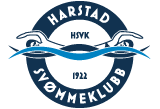 AKTIVITETSPLAN VÅR 2023http://www.harstadsvk.no/DatoAktivitetAnsvar/arrangørGjelder for hvemJanuar14 - 15Vintersvøm, Finnsnes  FinnsnesABCDE (2014 og eldre)Februar11 - 12Ishavssvøm, TromsøTSKABCDE (2014 og eldre)Mars11 - 12Arctic Winter Swim, KarasjokKarasjok SKA17 - 19LÅMØ NordHammerfest SLKKvalifiserte 2012 - 2007April14 - 16Kompetansehelga, JessheimNSFStyret velger ut21 -24Bergen Swim Festival, ADO ArenaBergensklubbeneA - kvalifiserteMai13 - 14Grottestevnet, HarstadHarstadABCDE (2014 og eldre)27 - 29ÅM 2023, NadderudBærumsvømmerneKvalifiserteJuni10 - 11Polar Cup, FauskeFauke SKABCDE ((2014 og eldre)17 - 18Sommerstevnet, Alta Alta SKABC (2014 og eldre)19 - 30NM + klubb leirHarstad SKNM deltakereJuli1 - 4NM langbane, FredrikstadKongstensvømmerneKvalifiserteAugustCa. 9 – 18 Oppstartsleir  HarstadStyretABCDE - annonseres25 – 28Trener / leder - konferansen, Lillestrøm NSFStyret velger ut